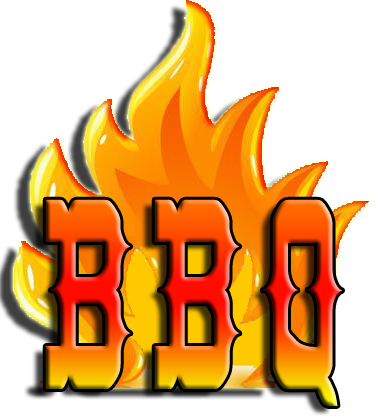 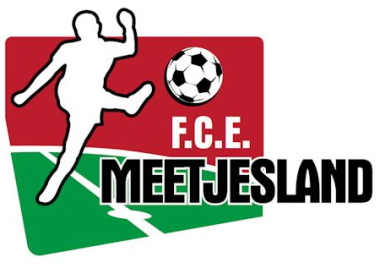 Uitnodiging BBQ Foot & Fun dagBeste ouder, speler, sympathisantOp zaterdag 20 augustus 2016 gaat de eerste Foot & Fun dag door van FCE Meetjesland!
We zijn dan ook fier dat we op die dag de volgende ploegen, zoals R.S.C. Anderlecht, Waasland-Beveren en KRC Wetteren mogen verwelkomen aan de Zandvleuge…. alsook ploegen van buiten onze regio, die op onze uitnodiging zijn ingegaan.Vooreerst willen we deze dag onze jeugdspelers in de spotlights zetten en we denken dat we met dit programma een gezonde, gevarieerde mix hebben bekomen van klinkende namen en ploegen die we normaliter niet of nauwelijks te zien krijgen bij FCEM! Wij kijken er alvast enorm naar uit en we hopen jullie dan ook massaal te mogen verwelkomen om samen met ons de start van het nieuwe seizoen in te zetten. Voor verdere details van de wedstrijden en het verloop van de dag worden jullie later op de hoogte gebracht door de opleiders van jullie dochter/zoon. We willen jullie graag uitnodigen om ’s avonds vanaf +/-19u -na de bekerwedstrijd van de opleiders tegen de begeleiders & ouders ( info TVJO)- om met ons aan schuiven voor de reuze BBQ waar we in een gezellige omkadering en sfeer kunnen nagenieten van deze eerste Foot & Fun dag!  We zouden dan ook trots zijn om aansluitend deze avond met jullie allen te kunnen afsluiten met de 70-80-90 fuif onder de professionele leiding van “DJ Zubizaretta” om zo een ideale start van het nieuwe seizoen in te zetten! Voor deze BBQ wordt een bijdrage gevraagd van € 11 voor kinderen t.e.m. 12 jaar en € 16 voor volwassenen en kinderen ouder dan 12 jaar. Jullie kunnen hiervoor inschrijven bij de opleider/trainer van jullie dochter/zoon en dit t.e.m. maandag 15 augustus via onderstaande inschrijfstrook! We willen jullie namens het jeugdbestuur alvast bedanken voor jullie engagement!******************************************************************************************Dhr./Mevr……………………………………………………………………………………………., ouder(s), voogd van jeugdspeler……………………………………………………………………… zal aanwezig zijn met ……………… volwassene(-n) en ……… kind(-eren) t.e.m. 12 jaar op de BBQ welke doorgaat op zaterdag 20 augustus 2016 en betaalt hierbij de totale som van………€ ****************************************************************************************** Bovenstaande strook te bezorgen aan de opleider/trainer!   